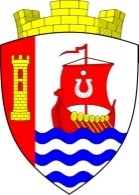 Муниципальное образование«Свердловское городское поселение»Всеволожского муниципального районаЛенинградской областиАДМИНИСТРАЦИЯПОСТАНОВЛЕНИЕ«13» января 2023 г.                                                                                      № 18/01-03г.п. им. СвердловаВ целях уточнения определения назначения территории муниципального образования «Свердловское городское поселение» Всеволожского муниципального района Ленинградской области, исходя из социальных, экономических, экологических и иных факторов для обеспечения устойчивого развития территории, развития инженерной, транспортной и социальной инфраструктур, обеспечения учета интересов граждан и их объединений, 
в соответствии с Градостроительным кодексом Российской Федерации, Федеральным законом от 06.10.2003 № 131-ФЗ «Об общих принципах местного самоуправления в Российской Федерации», областным законом Ленинградской области от 07.07.2014 № 45-оз «О перераспределении полномочий в области градостроительной деятельности между органами государственной власти Ленинградской области и органами местного самоуправления Ленинградской области», постановлением администрации муниципального образования «Свердловское городское поселение» Всеволожского муниципального района Ленинградской области от 12.12.2022 № 602/01-07 «Об утверждении Положения о комиссии по подготовке проектов Правил землепользования и застройки муниципального образования «Свердловское городское поселение» Всеволожского муниципального района Ленинградской области», руководствуясь Уставом муниципального образования «Свердловское городское поселение» Всеволожского муниципального района Ленинградской области, администрация постановляет:1. Комиссии по подготовке проектов Правил землепользования 
и застройки муниципального образования «Свердловское городское поселение» Всеволожского муниципального района Ленинградской области (далее – Комиссия), образованной в соответствии с постановлением администрации муниципального образования «Свердловское городское поселение» Всеволожского муниципального района Ленинградской области от 12.12.2022 
№ 602/01-07 «Об утверждении Положения о комиссии по подготовке проектов Правил землепользования и застройки муниципального образования «Свердловское городское поселение» Всеволожского муниципального района Ленинградской области» приступить к работе по подготовке проекта внесения изменений в генеральный план муниципального образования «Свердловское городское поселение» Всеволожского муниципального района Ленинградской области, утвержденный решением советом депутатов муниципального образования «Свердловское городское поселение» Всеволожского муниципального района Ленинградской области от 21.07.2014 № 20 (в редакции решения совета депутатов от 25.12.2014 № 60 «О внесении изменений 
в генеральный план муниципального образования «Свердловское городское поселение» Всеволожского муниципального района Ленинградской области» 
и в редакции Постановления Правительства ЛО от 13.12.2018 № 486 «О внесении изменений в Генеральный план МО «Свердловское городское поселение» Всеволожского муниципального района Ленинградской области»).2. Утвердить план мероприятий по подготовке и согласованию проекта внесения изменений в генеральный план муниципального образования «Свердловское городское поселение» Всеволожского муниципального района Ленинградской области согласно приложению № 1.3. Разработчика проекта изменений в генеральный план муниципального образования «Свердловское городское поселение» Всеволожского муниципального района Ленинградской области определить в соответствии 
с Федеральным законом от 05.04.2013 № 44-ФЗ «О контрактной системе в сфере закупок товаров, работ, услуг для обеспечения государственных 
и муниципальных нужд».4. Финансирование работ по подготовке проекта изменений в генеральный план муниципального образования «Свердловское городское поселение» Всеволожского муниципального района Ленинградской области осуществить 
за счет средств бюджета муниципального образования «Свердловское городское поселение» Всеволожского муниципального района Ленинградской области.5. Заинтересованным физическим и юридическим лицам все предложения по внесению изменений в генеральный план муниципального образования «Свердловское городское поселение» Всеволожского муниципального района Ленинградской области направлять в Комиссию по адресу: Ленинградская область, Всеволожский муниципальный район, Свердловское городское поселение, г.п. им. Свердлова, мкрн. 1, д.5Б, кабинет №21, до 28.02.2023 (включительно)6. Настоящее постановление подлежит официальному 
опубликованию в газете «Всеволожские вести» приложение «Невский берег» и размещению на официальном сайте администрации муниципального образования «Свердловское городское поселение» Всеволожского муниципального района Ленинградской области в сети Интернет.7. Настоящее постановление вступает в силу со дня официального опубликования.8. Контроль исполнения настоящего постановления возложить на заместителя главы администрации по земельным отношениям и муниципальному имуществу.Глава администрации                                                                                    В.И. ТулаевПриложение №1 к постановлению администрацииот «13» января 2023 г. № 18/01-03ПЛАНмероприятий по подготовке и согласованиюпроекта внесения изменений в генеральный план муниципального образования «Свердловское городское поселение» Всеволожского муниципального района Ленинградской областиО подготовке проекта внесения изменений 
в генеральный план муниципального образования «Свердловское городское поселение» Всеволожского муниципального района Ленинградской области№ п/пМероприятияСроки исполнения1Публикация в СМИ и размещение на официальном сайте администрации муниципального образования «Свердловское городское поселение» Всеволожского муниципального района Ленинградской области правового акта о подготовке проекта внесения изменений 
в генеральный планянварь 
2023 г.2Определение разработчика проекта изменений 
в генеральный план муниципального образования «Свердловское городское поселение» Всеволожского муниципального района Ленинградской области 
в соответствии с Федеральным законом от 05.04.2013 
№ 44-ФЗ «О контрактной системе в сфере закупок товаров, работ, услуг для обеспечения государственных 
и муниципальных нужд»I квартал 
2023 г.3Сбор, учет и рассмотрение Комиссией рекомендаций 
и предложений заинтересованных лиц по внесению изменений в генеральный план или об отклонении такого предложения с указанием причин отклоненияI квартал 
2023 г.4Подготовка проекта внесения изменений в Генеральный план с учетом рекомендаций и предложений заинтересованных лиц2023 г.5Согласование проекта внесения изменений в Генеральный план в соответствии со ст. 25 Градостроительного кодексаНе более 3-х месяцев со дня направления проекта на согласование6Публичные слушания по проекту внесения изменений 
в Генеральный план в соответствии со ст.ст. 5.1, 28 Градостроительного кодекса, направление материалов публичных слушаний и проекта внесения изменений 
в Генеральный план на утверждение в уполномоченные органы.Не может быть менее 1-го месяца и более 3-х месяцев